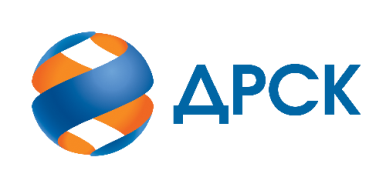 Акционерное Общество«Дальневосточная распределительная сетевая  компания»ПРОТОКОЛ № 20/МЭ -Рзаседания Закупочной комиссии по запросу предложений в электронной форме на право заключения договора: СИЗ демисезонные, Лот 44601-ЭКСП ПРОД-2021-ДРСКСПОСОБ И ПРЕДМЕТ ЗАКУПКИ: запрос предложений в электронной форме на право заключение договора: СИЗ демисезонные, Лот 44601-ЭКСП ПРОД-2021-ДРСК КОЛИЧЕСТВО ПОДАННЫХ ЗАЯВОК НА УЧАСТИЕ В ЗАКУПКЕ: 3 (три) заявки.КОЛИЧЕСТВО ОТКЛОНЕННЫХ ЗАЯВОК: 1 (одна) заявка.ВОПРОСЫ, ВЫНОСИМЫЕ НА РАССМОТРЕНИЕ ЗАКУПОЧНОЙ КОМИССИИ: О рассмотрении результатов оценки заявок Участников.Об отклонении заявки ООО " ВОСТОК-СЕРВИС-АМУР "О признании заявок соответствующими условиям Документации о закупке.О проведении переторжки.РЕШИЛИ:По вопросу № 1Признать объем полученной информации достаточным для принятия решения.Принять к рассмотрению заявки следующих участников:По вопросу № 2Отклонить заявку Участника ООО " ВОСТОК-СЕРВИС-АМУР "  от дальнейшего рассмотрения на основании подпункта  «б», «г» пункта 4.9.6 Документации о закупке, как несоответствующее следующим требованиям:По вопросу № 3Признать заявки: ОБЩЕСТВО С ОГРАНИЧЕННОЙ ОТВЕТСТВЕННОСТЬЮ "БИСЕР"ИНН/КПП3702161188/370201001 ОГРН 1163702074491, ОБЩЕСТВО С ОГРАНИЧЕННОЙ ОТВЕТСТВЕННОСТЬЮ "РОСС- ПРОФИТ" ИНН/КПП3702060711/370201001 ОГРН 1043700088948   соответствующими условиям Документации о закупке и принять их к дальнейшему рассмотрению:По вопросу № 4Утвердить предварительный расчет баллов по результатам оценки заявок, признанных соответствующими условиям Документации о закупке:Утвердить предварительную ранжировку заявок:По вопросу № 5Провести переторжку;Предметом переторжки является цена заявки. Допустить к участию в переторжке заявки следующих Участников: Определить форму переторжки: очная;Шаг переторжки: 0,1% - 100 % от начальной (максимальной) цены договора без учета НДС;Назначить переторжку на 02.11.2020 г. в 15:00 час. (амурского времени);Место проведения переторжки: Единая электронная торговая площадка (АО «ЕЭТП»), по адресу в сети «Интернет»: https://rushydro.roseltorg.ru;Файлы с новой ценой (условиями заявки), подлежащие корректировке в соответствии с окончательными предложениями Участника, заявленными в ходе проведения переторжки, должны быть предоставлены посредством функционала ЭТП в течение 1 (одного) рабочего дня с момента завершения процедуры переторжки на ЭТП путем изменения (дополнения) состава заявки Участника.8(4162) 397-260г. Благовещенск                                    «30» октября 2020№п/пНаименование, адрес и ИНН Участника и/или его идентификационный номерДата и время регистрации заявкиОБЩЕСТВО С ОГРАНИЧЕННОЙ ОТВЕТСТВЕННОСТЬЮ "БИСЕР" 
ИНН/КПП 3702161188/370201001 
ОГРН 116370207449130.09.2020 11:18ОБЩЕСТВО С ОГРАНИЧЕННОЙ ОТВЕТСТВЕННОСТЬЮ "РОСС- ПРОФИТ" 
ИНН/КПП 3702060711/370201001 
ОГРН 104370008894801.10.2020 11:17ОБЩЕСТВО С ОГРАНИЧЕННОЙ ОТВЕТСТВЕННОСТЬЮ "ВОСТОК-СЕРВИС-АМУР" 
ИНН/КПП 2724211546/272401001 
ОГРН 116272406148808.10.2020 07:11№п/пДата и время регистрации заявкиНаименование, адрес и ИНН Участника и/или его идентификационный номерЦена заявки, руб. без НДС130.09.2020 11:18ОБЩЕСТВО С ОГРАНИЧЕННОЙ ОТВЕТСТВЕННОСТЬЮ "БИСЕР" 
ИНН/КПП 3702161188/370201001 
ОГРН 11637020744916 891 049201.10.2020 11:17ОБЩЕСТВО С ОГРАНИЧЕННОЙ ОТВЕТСТВЕННОСТЬЮ "РОСС- ПРОФИТ" 
ИНН/КПП 3702060711/370201001 
ОГРН 10437000889486 918 078,7308.10.2020 07:11ОБЩЕСТВО С ОГРАНИЧЕННОЙ ОТВЕТСТВЕННОСТЬЮ "ВОСТОК-СЕРВИС-АМУР" 
ИНН/КПП 2724211546/272401001 
ОГРН 11627240614886 767 306,15№ п/пОснования для отклонения В составе заявки Участника отсутствуют документы (протоколы испытаний) на ткань для пошива костюмов для защиты от ОПЗ и механических воздействий и от ВБФ, что не позволяет определить соответствие заявленных физико-механических и технологических свойств ткани (не соответствует п. 4.1, 4.1.3 ТТ «Требования к Участнику. Перечень документов, подтверждающих соответствие Участника закупки установленным требованиям, в которых установлено следующее требование: «4.1. Участником в материалах технического предложения (ТП) должны быть предоставлены сертификаты/декларации соответствия, протоколы испытаний (пакетов материалов),  подтверждающие защитные и эксплуатационные свойства, , по каждой номенклатуре СИЗ согласно Приложению № 8 к  документации о закупке в соответствии с требованиями ТР ТС 019/2011, также, документы, подтверждающие качество тканей спецодежды летней, используемых при изготовлении продукции (протоколы испытаний, сертификаты соответствия от поставщиков ткани). Указанные документы в обязательном порядке должны обеспечивать подтверждение соответствия следующим требованиям; 4.1.3. Ткань для пошива костюмов от ОПЗ и от ВБФ должна соответствовать всем физико-механическим и технологическим свойствам, изложенным в технических характеристиках рекомендованной ткани («Премьер Cotton 250»). Отсутствие необходимых документов, подтверждающих свойство ткани будет рассматриваться как несоответствие техническому заданию.»)Участником не предоставлены Образцы СИЗ демисезонных, что не позволяет оценить соответствие предлагаемых Участником СИЗ настоящим ТТ (не соответствует п. 5.1, 5.1.1, 5.1.2 ТТ «Требования к предлагаемой продукции», в которых установлено следующее требование: «5.1. С целью оценки Участника в способности изготовления/поставки образцов комплектов защиты от общих производственных загрязнений, в том числе в корпоративном стиле Группы РусГидро, а также, возможность поставке всей необходимой номенклатуры и оценке качества указанных образцов, Участник обязан предоставить образцы на СИЗ согласно Приложению №8 к ДоЗ; 5.1.1. Образцы каждой номенклатурной единицы предоставляются к моменту окончания подачи заявок по адресу: Амурская область, г. Благовещенск, ул. Шевченко,32 (для Хахулиной В.С.). Участник, представивший не все образцы по перечню, приведенному в Приложении № 8 к ДоЗ, будет отклонен, как и Предложение Участника, содержащее несоответствия предоставленных образцов настоящим Техническим требованиям, будет отклонено;  5.1.2. Образцы специальной одежды, предоставляются в корпоративном стиле Группы РусГидро (в соответствии с п. 5 Технических требований), в количестве 1 (одного) изделия каждого наименования мужской модели размером 104-108 рост 170-176 в соответствии с Приложением № 8 к документации о закупке») В составе Технического предложения Участником предложены все Костюмы женские технические плотностью ткани  195 г/м2, что не соответствует п. 5.5. ТТ «Техническое описание требуемой продукции», в котором установлено следующее требование : «пл. 130 г/м2 либо 195-210 г/м2, ВО (плотность 130 г/м2 указана в Приложении №1 к ТТ)».В составе Технического предложения Участником предложены Костюмы женские технические только ростом 158-164, 170-176, что не соответствует Приложению №8 к  документации о закупке (Структура НМЦ-Форма коммерческого предложения), в котором установлено следующее требование: рост Костюмов женских для филиалов «Амурские ЭС» и «Приморские ЭС» необходим 182-188».В составе Технического предложения Участником предложены Рукавицы G12 с двойным наладонником мт брезент, что не соответствует п. 5.5. ТТ «Техническое описание требуемой продукции», в котором установлено следующее требование: «Краги брезентовые», также Участником предложены Краги G540 пятипалые цв. серый мт. Спилок, что не соответствует п. 5.5. ТТ «Техническое описание требуемой продукции», в котором установлено следующее требование: «Перчатки спилковые».Критерий оценки (подкритерий)Весовой коэффициент значимостиВесовой коэффициент значимостиКоличество баллов, присужденных заявке по каждому критерию / подкритерию
(с учетом весового коэффициента значимости) Количество баллов, присужденных заявке по каждому критерию / подкритерию
(с учетом весового коэффициента значимости) Критерий оценки (подкритерий)критерия подкритерияООО " БИСЕР" ООО " РОСС- ПРОФИТ "Критерий оценки 1: Цена договора90 %-//-0,020Критерий оценки 2: Деловая репутация (участие в судебных разбирательствах)10 %-//-00,5Итоговый балл заявки 
(с учетом весовых коэффициентов значимости)Итоговый балл заявки 
(с учетом весовых коэффициентов значимости)Итоговый балл заявки 
(с учетом весовых коэффициентов значимости)0,020,5Место в предвари-тельной ранжировке (порядковый № заявки)Дата и время регистрации заявкиНаименование, адрес и ИНН Участника и/или его идентификационный номерЦена заявки, 
руб. без НДСВозможность применения приоритета в соответствии с 925-ПП1 место01.10.2020 11:17ОБЩЕСТВО С ОГРАНИЧЕННОЙ ОТВЕТСТВЕННОСТЬЮ "РОСС- ПРОФИТ" 
ИНН/КПП 3702060711/370201001 
ОГРН 10437000889486 918 078,7нет2 место30.09.2020 11:18ОБЩЕСТВО С ОГРАНИЧЕННОЙ ОТВЕТСТВЕННОСТЬЮ "БИСЕР" 
ИНН/КПП 3702161188/370201001 
ОГРН 11637020744916 891 049нет№ п/пНаименование, адрес и ИНН Участника и/или его идентификационный номерЦена заявки на участие в закупке, руб. без НДСВозможность применения приоритета в соответствии с 925-ПП ОБЩЕСТВО С ОГРАНИЧЕННОЙ ОТВЕТСТВЕННОСТЬЮ "РОСС- ПРОФИТ" 
ИНН/КПП 3702060711/370201001 
ОГРН 10437000889486 918 078,7нетОБЩЕСТВО С ОГРАНИЧЕННОЙ ОТВЕТСТВЕННОСТЬЮ "БИСЕР" 
ИНН/КПП 3702161188/370201001 
ОГРН 11637020744916 891 049нетСекретарь Закупочной комиссии  ____________________Г.М. Терёшкина